Жители новых субъектов России могут обратиться за услугами в клиентские службы Соцфонда по месту фактического проживанияС 2023 года жители ДНР, ЛНР, Херсонской и Запорожской областей могут получить услуги в отделениях Социального фонда России по месту фактического пребывания. При наличии соответствующей регистрации можно оформить материнский капитал, единое пособие и другие меры социальной поддержки.Помимо регистрации по месту проживания или временного пребывания, у заявителя и членов его семьи, на которых оформляются меры поддержки, должны быть документы, подтверждающие факт проживания на территории новых регионов на момент их вхождения в состав Российской Федерации (на 30 сентября 2022 года).Заявление на установление мер социальной поддержки и все необходимые документы можно подать лично в клиентские службы Соцфонда или в личном кабинете на портале госуслуг с последующим предоставлением документов в клиентскую службу ОСФР. Документы на оформление услуг можно представить без перевода на русский язык.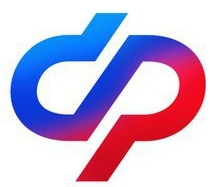 СОЦИАЛЬНЫЙФОНД РОССИИСоциальный фонд Российской Федерации       Отделение Социального фонда по ХМАО-ЮгреКлиентская служба (на правах отдела) в г.Белоярский